PREDMETNIK ZA ŠTUDIJSKO LETO  2022/2023Nosilec učne enoteŠifraučne enoteUčna enotaUrepredavanjUrevajŠtevilo ECTSPregledal:Veljavnost semestra oziroma letnika potrjuje:__________________________________________________________________________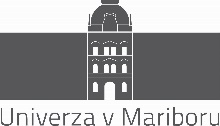 VPISNI LIST 2022/2023_________________________________________________________(Fakulteta)VPISNA ŠTEVILKA(vpisno številko prejmete na fakulteti)1. OSEBNI PODATKI1. OSEBNI PODATKI1. OSEBNI PODATKI1. OSEBNI PODATKI1. OSEBNI PODATKI1. OSEBNI PODATKI1. OSEBNI PODATKI1. OSEBNI PODATKI1. OSEBNI PODATKI1. OSEBNI PODATKI1. OSEBNI PODATKI1. OSEBNI PODATKI1. OSEBNI PODATKI1. OSEBNI PODATKI1. OSEBNI PODATKI1. OSEBNI PODATKIEMŠOvpišite vaš EMŠOvpišite vaš EMŠOvpišite vaš EMŠOvpišite vaš EMŠOvpišite vaš EMŠOvpišite vaš EMŠOvpišite vaš EMŠOvpišite vaš EMŠOvpišite vaš EMŠOvpišite vaš EMŠOvpišite vaš EMŠOvpišite vaš EMŠOvpišite vaš EMŠOPRIIMEKvpišite vaš priimekvpišite vaš priimekvpišite vaš priimekvpišite vaš priimekvpišite vaš priimekvpišite vaš priimekvpišite vaš priimekvpišite vaš priimekvpišite vaš priimekvpišite vaš priimekvpišite vaš priimekvpišite vaš priimekvpišite vaš priimekPRIIMEKvpišite vaš dekliški priimek, v kolikor ga imatevpišite vaš dekliški priimek, v kolikor ga imatevpišite vaš dekliški priimek, v kolikor ga imatevpišite vaš dekliški priimek, v kolikor ga imatevpišite vaš dekliški priimek, v kolikor ga imatevpišite vaš dekliški priimek, v kolikor ga imatevpišite vaš dekliški priimek, v kolikor ga imatevpišite vaš dekliški priimek, v kolikor ga imatevpišite vaš dekliški priimek, v kolikor ga imatevpišite vaš dekliški priimek, v kolikor ga imatevpišite vaš dekliški priimek, v kolikor ga imatevpišite vaš dekliški priimek, v kolikor ga imatevpišite vaš dekliški priimek, v kolikor ga imateIMEDAVČNA ŠTEVILKA1DAVČNA ŠTEVILKA1DAVČNA ŠTEVILKA1vpišite vašo davčno številkovpišite vašo davčno številkovpišite vašo davčno številkovpišite vašo davčno številkoSPOLSPOLoznačite vaš spoloznačite vaš spoloznačite vaš spoloznačite vaš spoloznačite vaš spoloznačite vaš spoloznačite vaš spoloznačite vaš spoloznačite vaš spoloznačite vaš spoloznačite vaš spoloznačite vaš spoloznačite vaš spoloznačite vaš spolDATUM ROJSTVADATUM ROJSTVAvpišite vaš datum rojstvavpišite vaš datum rojstvavpišite vaš datum rojstvavpišite vaš datum rojstvavpišite vaš datum rojstvavpišite vaš datum rojstvavpišite vaš datum rojstvavpišite vaš datum rojstvavpišite vaš datum rojstvavpišite vaš datum rojstvavpišite vaš datum rojstvavpišite vaš datum rojstvavpišite vaš datum rojstvavpišite vaš datum rojstvaKRAJ ROJSTVAKRAJ ROJSTVAvpišite vaš kraj rojstvavpišite vaš kraj rojstvavpišite vaš kraj rojstvavpišite vaš kraj rojstvavpišite vaš kraj rojstvavpišite vaš kraj rojstvavpišite vaš kraj rojstvavpišite vaš kraj rojstvaDRŽAVA ROJSTVADRŽAVA ROJSTVADRŽAVA ROJSTVAvpišite vašo državo rojstvavpišite vašo državo rojstvaDRŽAVLJANSTVODRŽAVLJANSTVOvpišite vaše državljanstvovpišite vaše državljanstvovpišite vaše državljanstvovpišite vaše državljanstvovpišite vaše državljanstvovpišite vaše državljanstvovpišite vaše državljanstvovpišite vaše državljanstvoSlovenec brez slovenskega državljanstva DA       NE obkrožite ustreznoSlovenec brez slovenskega državljanstva DA       NE obkrožite ustreznoSlovenec brez slovenskega državljanstva DA       NE obkrožite ustreznoSlovenec brez slovenskega državljanstva DA       NE obkrožite ustreznoSlovenec brez slovenskega državljanstva DA       NE obkrožite ustrezno2. NASLOV STALNEGA PREBIVALIŠČA2. NASLOV STALNEGA PREBIVALIŠČA2. NASLOV STALNEGA PREBIVALIŠČADRŽAVAvpišite državo stalnega bivališčavpišite državo stalnega bivališčaULICA (naselje), HIŠNA ŠTEVILKAvpišite ulico in hišno številkovpišite ulico in hišno številkoPOŠTNA ŠTEVILKA, POŠTAvpišite poštno številko in poštoNaslov za vročanje DA       NE označite ustrezno3. NASLOV ZAČASNEGA PREBIVALIŠČA3. NASLOV ZAČASNEGA PREBIVALIŠČA3. NASLOV ZAČASNEGA PREBIVALIŠČADRŽAVAvpišite državo začasnega bivališčavpišite državo začasnega bivališčaULICA (naselje), HIŠNA ŠTEVILKAvpišite ulico in hišno številkovpišite ulico in hišno številkoPOŠTNA ŠTEVILKA, POŠTAvpišite poštno številko in poštoNaslov za vročanje DA       NE označite ustrezno4. TELEFON4. TELEFONKONTAKTNA TELEFONSKA ŠTEVILKAVpišite vašo GSM številko5. PODATKI O VPISU5. PODATKI O VPISU5. PODATKI O VPISU5. PODATKI O VPISUFAKULTETAMedicinska fakulteta UMMedicinska fakulteta UMMedicinska fakulteta UMŠTUDIJSKI PROGRAMSplošna medicina (ali Dentalna medicina)Splošna medicina (ali Dentalna medicina)Splošna medicina (ali Dentalna medicina)SMER ŠTUDIJSKEGA PROGRAMA///ŠTUDIJSKI PROGRAM (za dvopredmetne)///SMER ŠTUDIJSKEGA PROGRAMA
(za dvopredmetne)///LETNIK, VRSTA VPISA
(vpišite, obkrožite)letnik, V1- prvi vpis v letnikSTOPNJA IN VRSTA ŠTUDIJAstopnja N-EMAGNAČIN ŠTUDIJA (obkrožite številko)1-redniKRAJ IZV. ŠTUDIJAMaribor1 Zbiranje davčne številke je obvezno le za tiste študente, pri katerih je v sklopu študijskega programa predvideno praktično usposabljanje. Za ostale navedba davčne številke ni obvezna.1 Zbiranje davčne številke je obvezno le za tiste študente, pri katerih je v sklopu študijskega programa predvideno praktično usposabljanje. Za ostale navedba davčne številke ni obvezna.1 Zbiranje davčne številke je obvezno le za tiste študente, pri katerih je v sklopu študijskega programa predvideno praktično usposabljanje. Za ostale navedba davčne številke ni obvezna.1 Zbiranje davčne številke je obvezno le za tiste študente, pri katerih je v sklopu študijskega programa predvideno praktično usposabljanje. Za ostale navedba davčne številke ni obvezna.VPIS KOT DIPLOMANT DA       NEVPIS V VIŠJI LETNIK (po merilih za prehode oz. v skladu s pogoji za hitrejše napredovanje) DA       NEVZPOREDNI VPIS DA       NELETO PRVEGA VPISA V KATERIKOLI ŠTUDIJSKI PROGRAMvpišite ustrezno študijsko leto6. SREDNJEŠOLSKA IZOBRAZBA6. SREDNJEŠOLSKA IZOBRAZBA6. SREDNJEŠOLSKA IZOBRAZBA6. SREDNJEŠOLSKA IZOBRAZBADRŽAVA SREDNJE ŠOLEvpišite državo srednje šoleLETO IZDAJE ZAKLJUČNEGA SPRIČEVALA SREDNJE ŠOLEvpišite leto, v katerem vam je bilo izdano spričevaloIME SREDNJE ŠOLEIME SREDNJE ŠOLEvpišite ime srednje šolevpišite ime srednje šolePROGRAM IN SMER OZ. NAZIV POKLICNE ALI STROKOVNE IZOBRAZBEPROGRAM IN SMER OZ. NAZIV POKLICNE ALI STROKOVNE IZOBRAZBEvpišite program srednješolske izobrazbe, npr. gimazijski maturantvpišite program srednješolske izobrazbe, npr. gimazijski maturantNAČIN ZAKLJUČKA SREDNJE ŠOLENAČIN ZAKLJUČKA SREDNJE ŠOLEvpišite način končanja, npr. splošna matura, mednarodna maturavpišite način končanja, npr. splošna matura, mednarodna maturaOPRAVLJEN DODATNI MATURITETNI PREDMET          DA  NE   Označite ustrezno OPRAVLJEN DODATNI MATURITETNI PREDMET          DA  NE   Označite ustrezno PREDMET: navedite predmetOCENA: navedite oceno7. PREDHODNO ZAKLJUČENO TERCIARNO IZOBRAŽEVANJE (PO SREDNJI ŠOLI), RELEVANTNO OB VPISU7. PREDHODNO ZAKLJUČENO TERCIARNO IZOBRAŽEVANJE (PO SREDNJI ŠOLI), RELEVANTNO OB VPISU7. PREDHODNO ZAKLJUČENO TERCIARNO IZOBRAŽEVANJE (PO SREDNJI ŠOLI), RELEVANTNO OB VPISU7. PREDHODNO ZAKLJUČENO TERCIARNO IZOBRAŽEVANJE (PO SREDNJI ŠOLI), RELEVANTNO OB VPISUVISOKOŠOLSKI ZAVOD ali VIŠJA STROKOVNA ŠOLAŠTUDIJSKI PROGRAM in SMERVRSTA ŠTUDIJA (obkrožite ustrezno črko)Študijski programi, sprejeti po 11. 6. 2004: 	prva stopnja:druga stopnja:tretja stopnja:A – višješolskiJ – visokošolski strokovni    K – univerzitetniL – magistrski                        N – enoviti magistrskiM – doktorskiA – višješolskiJ – visokošolski strokovni    K – univerzitetniL – magistrski                        N – enoviti magistrskiM – doktorskiVRSTA ŠTUDIJA (obkrožite ustrezno črko)Študijski programi, sprejeti pred 11. 6. 2004:	dodiplomski študij:podiplomski študij:A – višješolskiB – visokošolski strokovni  C – univerzitetniE – specialistični                   F – magistrski    G – doktorski                        H – enoviti doktorskiA – višješolskiB – visokošolski strokovni  C – univerzitetniE – specialistični                   F – magistrski    G – doktorski                        H – enoviti doktorskiKRAJ IZVAJANJA ŠTUDIJADRŽAVA ZAVODA LETO IZDAJE DIPLOMSKE LISTINE8. IZJAVA O DOSEDANJEM VPISUIzjava o dosedanjem visokošolskem študiju (izjava se nanaša na študij, ki se izvaja na fakultetah, akademijah ali visokih šolah v Republiki Sloveniji)Podpisani/a ________________Ime in Priimek________________________________, ki bom v študijskem letu ____________ študent/ka ___1.___. letnika rednega/izrednega študija, izjavljam (ustrezno obkrožite):da v času študija še nisem ponavljal/a letnika rednega študija ali spremenil/a rednega študijskega programa;da sem v času študija že ponavljal/a _____. letnik rednega študija ali že spremenil/a redni študijski program.Prav tako izjavljam, da v študijskem letu ____________ nisem vpisan/a v noben drug študijski program (oziroma bom/sem vpisan/a po pravilih za vzporedni študij).Izjavljam, da (ustrezno obkrožite)  NISEM –  SEM dosegel/a izobrazbe/o, ki ustreza najmanj ravni izobrazbe, pridobljene po študijskem programu, v katerega se vpisujem, oziroma  NIMAM –  IMAM dosežene/o izobrazbe/o, ki ustreza najmanj ravni izobrazbe, pridobljene po študijskem programu, v katerega se vpisujem, in mi v skladu s 70. členom ZVis ni prenehal status študenta.V kolikor visokošolski zavod ugotovi, da izjava študenta, ki jo je podpisal, ne ustreza dejanskemu stanju, v skladu s cenikom Univerze v Mariboru ter veljavno visokošolsko zakonodajo študentu zaračuna šolnino, ki bi jo bil ta dolžan plačati na podlagi ugotovljenega dejanskega stanja, oziroma ga lahko izpiše, če študent ni imel pravice do vpisa na ta študijski program.9. IZJAVA O PREVERJANJU PODOBNOSTI VSEBIN PISNIH IZDELKOV ŠTUDENTAPravilnik o preverjanju in ocenjevanju znanja na UM, št. A4/2009-41AG (s spremembami in dopolnitvami), določa, da se plagiatorstvo pri seminarskih in diplomskih nalogah, programih in drugih pisnih izdelkih, katerih ocena prispeva k skupni oceni pri učni enoti, obravnava kot kršitev izpitnega reda.S podpisom potrjujem, da sem seznanjen, da morajo biti zgoraj navedeni pisni izdelki rezultat mojega samostojnega dela in v skladu z določili avtorskega prava ter da se bodo oddana pisna dela preverjala z detektorjem podobnosti vsebin.10. OBDELAVA OSEBNIH PODATKOVSeznanjen sem da in izrecno dovoljujem posredovanje in uporabo svojih osebnih podatkov (digitalna identiteta (UPN), e-pošta, ID študenta, številka študentske izkaznice, matična fakulteta, študijski program, način študija, letnik študija, priimek, ime, datum rojstva, stalni naslov in začasni naslov (ulica, hišna številka, pošta, poštna številka, država)) za namen uporabe  storitev knjižničnega sistema Univerze v Mariboru.Seznanjen sem da in izrecno dovoljujem uporabo svoje davčne številke za potrebe izvedbe praktičnega usposabljanja, ki je del akreditiranega študijskega programa, po katerem študiram. Zbiranje davčne številke je obvezno le za tiste študente, pri katerih je v sklopu študijskega programa predvideno praktično usposabljanje. Seznanjen sem da in izrecno dovoljujem uporabo svojih osebnih podatkov za študijsko svetovanje, do preklica.Seznanjen sem da in izrecno dovoljujem zbiranje in uporabo svoje kontaktne telefonske številke za namen obveščanja, do preklica.Seznanjen sem da in izrecno dovoljujem, da se generira moj osebni univerzitetni elektronski naslov ter da se v primeru varnostnih incidentov dovoljuje uporaba kontaktnih informacij (kontaktna telefonska številka, naslov), shranjenih v informacijskih sistemih UM, do preklica.Seznanjen sem da in izrecno dovoljujem uporabo in obdelavo osebnih podatkov za potrebe obveščanja in izboljšanja kakovosti študija na Univerzi v  Mariboru (možnost nadaljevanja študija, vseživljenjsko učenje, vključitev v ALUMNI klub), do preklica.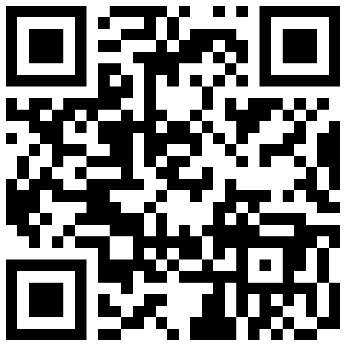 Seznanjen sem da in izrecno dovoljujem fotografiranje in objavo fotografij (za potrebe objav na spletnih straneh UM in članic, na oglasnih deskah UM in članic, v medijih, na socialnih omrežjih, pri promocijskih aktivnostih, v publikacijah, v okviru razstav, prireditev, natečajev na in izven fakultete, ter na konferencah na in izven fakultete), ki nastanejo v okviru študija na Univerzi v Mariboru, do preklica.Seznanjen sem, da se za vsakega študenta generira uporabniško ime študenta, ki skupaj z geslom tvori digitalno identiteto študenta in med drugim omogoča prijavo v različne storitve in orodja. Uporabniško ime digitalne identitete je hkrati uradni univerzitetni e-poštni naslov študenta, na katerega Univerza v Mariboru pošilja vsa uradna sporočila, med drugim tudi obvestila fakultet in sporočila iz sistemov AIPS, Moodle. Študenti morajo biti seznanjeni in spoštovati Informacijsko varnostno politiko UM, ki je dostopna na povezavi: https://url.um.si/Sd49M. S podpisom se strinjam tudi s splošnimi pogoji o zbiranju in obdelavi osebnih podatkov, objavljenimi na spletni strani: https://url.um.si/Kn9k6 in to izjavo o varstvu osebnih podatkov. 11. VARSTVO OSEBNIH PODATKOVSeznanjen sem, da lahko v skladu z določili Zakona o varstvu osebnih podatkov (Ur.l. RS, št. 94/07) in Uredbe (EU) 2016/679 Evropskega parlamenta in Sveta z dne 27. aprila 2016 o varstvu posameznikov pri obdelavi osebnih podatkov in o prostem pretoku takih podatkov ter o razveljavitvi Direktive 95/46/ES (Splošna uredba o varstvu podatkov) (UL L 119, 4. 5. 2016, str. 1–88):zahtevam vpogled in popravek, izbris ali omejitev obdelave mojih osebnih podatkov ali podam ugovor zoper obdelavo in prenosljivost mojih osebnih podatkov, in sicer s pisnim obvestilom na naslov Univerza v Mariboru, članica, naslov. Izbris bo Univerza v Mariboru uredila v roku 30 dni od prejema zahteve;vložim pritožbo pri nadzornem organu, če menim, da obdelava osebnih podatkov krši  Uredbo (EU) 2016/679 Evropskega parlamenta in Sveta z dne 27. aprila 2016 o varstvu posameznikov pri obdelavi osebnih podatkov in o prostem pretoku takih podatkov ter o razveljavitvi Direktive 95/46/ES (Splošna uredba o varstvu podatkov);več o obdelavi osebnih podatkov na Univerzi v Mariboru preberem na naslednji spletni strani: https://url.um.si/Kn9k6, za informacijo pa se lahko obrnem tudi na pooblaščeno osebo za varstvo podatkov Univerze v Mariboru, tj. na doc. dr. Miho Dvojmoča (dpo@um.si).Podatki iz vpisnega lista študenta se hranijo trajno.Seznanjen sem z zgornjimi izjavami in s podpisom jamčim za resničnost podatkov.                                                                                                                                                                    Podpis študentke – študenta                                                                                                                                                                     ______LASTNOROČNI PODPIS________Kraj: ____________KRAJ___________ Datum: ________DATUM___________                   (V PRIMERU, DA STE POOBLAŠČENA OSEBA                                                                                                                                                                          Za: vaš lastnoročni podpis)